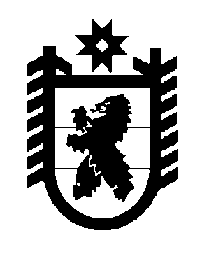 Российская Федерация Республика Карелия    ПРАВИТЕЛЬСТВО РЕСПУБЛИКИ КАРЕЛИЯРАСПОРЯЖЕНИЕот  24 января 2019 года № 34р-Пг. Петрозаводск 	 Внести в приложение к распоряжению Правительства Республики Карелия от 1 июня 2018 года № 384р-П (Собрание законодательства Республики Карелия,  2018, № 6, ст. 1270; № 8, ст. 1719) с изменениями, внесенным распоряжением Правительства Республики Карелия от 11 октября 2018 года № 632р-П,  изменение, изложив его в следующей редакции:Схемаразмещения дополнительных окон для приема и выдачи документов государственного бюджетного учреждения Республики Карелия «Многофункциональный центр предоставления государственных и муниципальных услуг Республики Карелия», в том числе в зданиях (помещениях), в которых располагаются организации, предоставляющие услуги, в Республике Карелия           Глава Республики Карелия                                                              А.О. Парфенчиков«Приложение к распоряжению Правительства Республики Карелия              от 1 июня 2018 года № 384р-П№ п/пМуници-пальное образованиеЧислен-ность населения муници-пального образова-ния по состоянию на 1 января 2018 года (чел.)Наимено-вание органи-зации, в здании (помеще-нии) которой размещен центр оказания услуг для бизнесаАдрес центра оказания услуг для бизнесаКоличество дополнительных окон для предо-ставления услуг юридическим лицам, индиви-дуальным предпри-нимателям, гражда-нам, планирующим начать предприни-мательскую деятель-ность, услуг, необходимых для начала осуществле-ния и развития предприниматель-ской деятельностиДата открытия центра оказания услуг для бизнеса1.Петрозавод-ский город-ской округ278 190публичное акционер-ное общество Банк «Возрож-дение»г. Петро-заводск, ул. Андро-пова, д. 1517 ноября 2018 года2.Петрозавод-ский город-ской округ278 190публичное акционер-ное общество «Москов-ский Индустри-альный банк» г. Петро-заводск, просп. Перво-майский, д. 41128 декабря 2018 года».